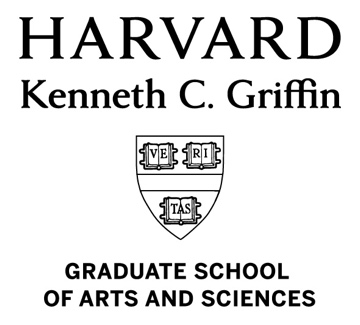 DISSERTATION ACCEPTANCE CERTIFICATEThe undersigned, appointed by theDepartment of ________________________________________________have examined a dissertation entitled  	____________________________________________________________presented by _____________________________________________candidate for the degree of Doctor of Philosophy and herebycertify that it is worthy of acceptance.     	 Signature __________________________________________     	 Typed name:   Prof.        	 Signature __________________________________________      	Typed name:   Prof.       	 Signature __________________________________________      	Typed name:   Prof.                                                       	Signature __________________________________________      	Typed name:   Prof.                                                  	Signature __________________________________________      	Typed name:   Prof.                                            Date:  ____________________________